المملكة العربية السعودية                                                                              الأسبوع : العاشر            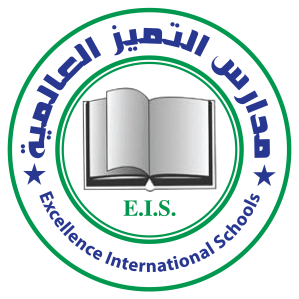        وزارة التعليم                                                                                          الوحدة : الثالثة  مدارس التميز العالمية                                                                                  الدرس :مدينتان مقدستان   اسم الطالب : ....................................................       الفصل :  من درس ( مدينتان مقدستان ) اقرأ ثم أجب :( طَلَبَتِ الْمُعَلِّمَةُ مِنْ نُورَةَ أَنْ تُشَارِكَ فِي صَحِيفَةِ الْحَائِطِ, فَكَتَبَتْ نُورَةُ هَذَا الْمَوْضُوعَ : فِي وَطَنِي مَدِينَتَانِ مُقَدَّسَتَانِ هُمَا : مَكَّةُ الْمُكَرَّمَةُ وَالْمَدِينَةُ الْمُنَوَّرَةُ )استخرج من النص :كَلِمَة تَنْتَهِي بِتَاء مَرْبُوطَة : ........................................................كَلِمَة تَنْتَهِي بِتَاء مَفْتُوحَة : .........................................................كَلِمَة بِهَا حَرْفٌ مُشَدَّد : ...........................................................كَلِمَة بِهَا مَدّ بِالْيَاء : .........................................................ضع علامة ( √ ) أو ( × ) أمام العبارة التالية : الْكَعْبَةُ الْمُشَرَّفَةُ قِبْلَةُ الْمُسْلِمِينَ فِي صَلَاتِهِم.     (       )وُلِدَ الرَّسُولُ صَلَّى اللَّهُ عَلَيْهِ وَسَلَّمَ فِي الْمَدِينَةِ .   (       )الْمَسْجِدُ النَّبَوِي فِي الْمَدِينَةِ الْمُنَوَّرَة .    (      )اختر الإجابة الصحيحة بوضع دائرة حولها  :جَمْعُ  ( مَوْضُوعٌ ) :           (    مَوْضُوعَان    /    مَوَاضِيع    ) مُفْرَدُ ( مَسَاجِدُ ) :           (    مَسْجِدٌ        /      مَسْجِدَان   )مُثَنَّى ( صَحِيفَة ) :           (    صُحُف       /      صَحِيفَتَان   ) جَمْعُ ( مَدِينَة  ) :             (    مُدُن         /        مَدِينَتَان   ) ضِد  (  تُوُفِّيَ  )  :             (    مَاتَ       /       وُلِدَ      )حلل الكلمات التالية إلى مقاطع وحروف : أكمل الجملة بوضع الكلمة المناسبة في المكان المناسب :        (   صَلَاتِهِمْ   )   (   الْكَعْبَةُ الْمُشَرَّفَةُ   )   (   الْمَسْجِدُ الْحَرَامُ  )  فِي مَكَّةَ ...................................... وَ .....................................قِبْلَةُ الْمُسْلِمِينَ فِي .......................................مَوْضُوع...........................................وُلِدَ............................................قِبْلَةُ..............................................